Name of journal: World Journal of Experimental MedicineESPS Manuscript NO: 11288Columns: REVIEWMultiple sclerosis and the role of immune cells Høglund RA et al. Multiple sclerosis and the role of immune cells Rune A Høglund, Azzam A Maghazachi Rune A Høglund, Azzam A Maghazachi, Department of Physiology, Institute of Basic Medical Sciences, Faculty of Medicine, University of Oslo, Oslo N-0317, NorwayAuthor contributions: All authors contributed to the paper.Supported by University of Oslo, Biogen-Idec Global, Inc., and Teva Norway, ASCorrespondence to: Dr. Azzam A Maghazachi, Department of Physiology, Institute of Basic Medical Sciences, Faculty of Medicine, University of Oslo, P.O. Box 1072 Blindern, N-0317 Oslo, Norway. azzam.maghazachi@medisin.uio.noTelephone: +47-97-147592 Fax: +47-97-147592Received: May 13, 2014 Revised: May 29, 2014Accepted: July 17, 2014Published online:Abstract Multiple sclerosis (MS) is a complex disease with many different immune cells involved in its pathogenesis, and in particular T cells as the most recognized cell type. Recently, the innate immune system has also been researched for its effect on the disease. Hence, cells of the immune system play vital roles in either ameliorating or exacerbating the disease. The genetic and environmental factors, as well as the etiology and pathogenesis are of utmost importance for the development of MS. An insight into the roles play by T cells, B cells, natural killer cells, and dendritic cells in MS and the animal model experimental autoimmune encephalomyelitis, will be presented. Understanding the mechanisms of action for current therapeutic modalities should help developing new therapeutic tools to treat this disease and other autoimmune diseases. © 2014 Baishideng Publishing Group Inc. All rights reserved.Key words: Multiple sclerosis; Experimental autoimmune encephalomyelitis; Chemokines; Chemokine receptors; Glatiramer acetate; Central nervous system; T cells; B cells; Natural killer cells; Dendritic cellsCore tip: The role played by various immune cells in either ameliorating or exacerbating multiple sclerosis is discussed.Høglund RA, Maghazachi AA. Multiple sclerosis and the role of immune cells. World J Exp Med 2014; In pressINTRODUCTIONRecent developments in multiple sclerosis (MS) research have been staggering, including numerous new therapies either approved or at the brink of approval, new oral therapies and leaps made in genetics. This article will focus on the role that immune cells play in MS, and their involvement in mediating the effects of drugs used to treat relapsing-remitting (RR) MS patients.GENERAL FEATURES OF MULTIPLE SCLEROSISThe basic pathology of MS was recognized almost 150 years ago by Charcot who described a disease caused by sclerotic plaques in the central nervous system (CNS) of those affected[1]. There were other reports describing the pathology before this time, but failed to recognize it as a distinct disease[2]. It is reasonable to believe that MS has been prevalent also before these descriptions, as the disease often arises early in life[3]. Today, we know that MS is a chronic inflammatory, autoimmune, demyelinating and degenerative disease of the CNS[4]. Substantial discoveries have been made regarding its therapeutics, pathogenesis and genetics. Yet, there is no cure and no recognized definite cause, be it genetic, microbial or environmental. Although no definite cause of MS has yet been identified, substantial amounts of research point to a dual multifactorial influence of both genetics and environmental elements contributing to the development of the disease[5,6]. Genetic factorsThe genetic component was first described after family studies were performed, with a family recurrence rate of about 20%-33%, and about 10-12 fold risk increase in first degree and three folds in second degree relatives[7,8]. For siblings or children of patients with MS, the overall risk was estimated to be 3%-5%[9], but twin studies show a higher risk (25%) if the sibling is a monozygotic twin[10,11]. The first risk allele to be identified was the human leukocyte antigen (HLA) class II haplotype HLA-DRB 1501 in the early 1970’s[12], which is also the allele with the strongest association with the disease[13]. The road to discovering additional alleles was complicated and hampered by insufficient methods[4,14]. In recent years large genome wide association studies (GWAS) using single nucleotide polymorphisms (SNPs) and comparing diseased to healthy individuals have made it possible to identify numerous alleles associated with MS with sufficient power and significance, most of these with low to modest MS risk association[5,15]. Researchers with the help from a huge GWAS consortium[13] identified over 50 susceptible loci, many of which are associated with the immune system, including genes encoding receptors for IL-2 and IL-7[15]. Other genes important for cytokine pathways include CXCR5, IL-12A, IL-12, IL-12R1 among others associated with the cytokine tumor necrosis factor (TNF-α), as well as genes associated with co-stimulatory molecules such as CD80, CD86, CD37 were also described. GWAS studies have even identified risk association with genes that are important for current and new MS therapies including IL-2Rα (daclizumab) and VCAM1 (natalizumab), as well as genes related to environmental risk factor vitamin D3[13]. Such knowledge while adding new information supports much of what is known about MS pathogenesis. Still, further research into these risk alleles is needed to improve our understanding of their associations with the disease. Environmental factorsWhile family studies support a genetic association, they also show that genetics alone are not enough to develop MS, as shown by homozygous twins not both acquiring disease, even though one of them is diagnosed with MS. Other information supporting environmental effects include the geographic increase of MS with increasing latitude[16], and how individuals migrating from low-risk to high-risk areas acquire higher susceptibility if the migration occurs during childhood. Hence, the incidence of developing MS correlates with the risk in areas of childhood residence[4]. Additionally, studies have shown risk association during months of birth as spring births have higher risk of MS than autumn births[17].Several environmental factors have been investigated. One hypothesis is that vitamin D3 deficiency increases the risk of MS, as increased latitude is also correlated with lower blood vitamin D3 levels. For instance, ecological studies showed the amount of exposure to sunlight was inversely correlated with the risk of MS, both by regional distribution and association with altitude, as well as by individual exposure to sunlight[18]. Sunlight is the main source of human vitamin D3 through conversion of 7-dehydrocholesterol to previtamin D3 in the skin, and through further metabolic steps to active hormone 1,25-Dihydroxyvitamin D3[19]. It was also shown how vitamin D3 intake may reduce the risk of MS because of latitude dependent deficiency, for instance in communities which consume higher amounts of vitamin D3 rich fish[20]. These studies also point out the difficulties of such concepts, as confounding factors may be quite prevalent. There is also association with the EAE model, an animal model for MS, as dosing of 1,25(OH)2D3 prevented the disease[21,22]. These effects may be induced by vitamin D3 on the adaptive immune system not yet fully understood. Definite effects of supplementing patients with vitamin D3 have not yet been shown, but some studies indicate that serum concentrations of vitamin D3 may affect disease severity[19]. However, this field is quickly developing, and is being investigated for possible future prospects, for instance in preventing MS[23].Another risk factor with strong association to MS is Epstein Barr virus (EBV) infection[24,25]. A major finding was that individuals who were seronegative for EBV had very low, almost no risk of acquiring MS when compared to seropositive individuals[24]. However, those patients who at some point infected with EBV are not necessarily at risk of developing MS[6]. Further, there was an increased risk of MS if a history of infectious mononucleosis and a temporal increase of EBV antibodies serum titers were present[26], and that MS patients were more often infected with EBV at later ages when compared to controls[27]. It has been hypothesized that EBV may mimic myelin basic protein (MBP) pathogenic antigens by presentation on HLA-DRB1*1501, hence, providing links to both environmental and genetic risk factors[28]. Although the association with MS is well investigated, the role of EBV in its pathology remains uncertain. However, EBV infection and mononucleosis as a priming or initiating factors for developing MS are seemingly likely[24]. Finally, many other factors have shown association with increased MS risk but are in need of further research to be conclusive. These include cigarette smoking, a diet rich in saturated but low in polyunsaturated fats, sex hormones, and socioeconomic status, among others[18,29]. Viruses other than EBV have also been implicated in the etiology of MS[30].CLINICAL OBSERVATIONSNatural historyPatients with MS show a wide variety of symptoms caused by lesions in the CNS affecting motor, sensory, visual or even autonomic functions. Lesions appear mainly in the white matter, but also appear in the grey matter. Hence, symptoms show great heterogeneity in both inter- and intra-individually ranging from slight tingling in the fingers to extreme fatigue or complete monocular loss of sight, depending on the lesion(s) localization[4]. Commonly, the patients present with a clinically isolated syndrome (CIS), followed by serial sub-acute relapses with varying time intervals. The number of annual relapses and time intervals between them varies among patients, but more than 1.5 relapses/year is a rare occasion[4]. Not all patients have subsequent disease activity after a single CIS, but risk of another episode is increased if white matter lesions are detected by MRI[31]. Between relapses the patients revert spontaneously to normal or near normal neurological function. This clinical subtype of MS is referred to as relapsing remitting (RR) MS, and most patients are present with this form of MS[30]. The clinical course may later convert to a more progressive stage in about 65% of the patients, with fewer or no relapse activity and increasing irreversible disability. Patients have a mean age of about 40 years when they enter this stage, referred to as secondary progressive (SP) MS[32,33]. A minority of patients (about 10%-15%) may present with progressive disability and no relapsing activity, this is called primary progressive (PP) MS[34]. This subtype usually has a later onset than RRMS, at a mean age of around 40 years[33].Patients with MS experience decades of disease and eventual progression. Due to many complications which occur alongside increased disability, the average life expectancy is reduced by about 5-10 years, and has a median time of 30 years between onset and death[35]. It remains to be seen whether current or future therapeutic methods may extend the time until irreversible disability occurs. ROLE OF IMMUNE CELLS IN MSThe blood brain barrierAn important finding in MS lesion is the disruption of the blood brain barrier (BBB), and hence a basic understanding of this barrier is essential to understand the pathogenesis of the disease[36]. The BBB is a functional and anatomical barrier separating the blood from neurons in the CNS. It consists of both the vascular wall, CNS astrocytes covering these with glia limitans, and the perivascular space in between[37]. The BBB has several important functions vital for the brain to function properly, including maintenance of proper ionic concentrations through dynamic regulation. The BBB may be viewed as a concept rather than an actual barrier. Even though the word barrier has a certain static ring to it, the BBB is rather dynamic allowing for instance immunological surveillance[38,39]. Lesions occur when leukocytes migrate into the brain and inflammation ensues. This is a two-step process, involving an initial migration across post-capillary venules into perivascular space, and further migration through the glia limitans into the brain parenchyma[37]. The perivascular space allows normal immunosurveillance by monocytes, as this space also serves as the brains’ lymphatic drainage[37]. There are at least two additional routes for leukocytes to enter the CNS, as shown by accumulation of immune cells at these sites in animal models, which include the blood-CSF barrier in the choroid plexus, and through meningeal arteries[39].Role of T cellsThe role of T cells has always been considered central in MS pathogenesis, much due to the experimental animal model EAE, but also due to the strong genetic association with HLA class II genes[5]. EAE is a widely used animal model for MS, and is induced by immunizing mice or other rodents with myelin peptides, or by adoptively transferring myelin-reactive T-cells[6]. Hence, they cause a T cell mediated acute autoimmune reaction against myelin in the rodents CNS, with signs and symptoms that are similar to those seen in MS. The cellular pathogenesis of MS is however, more complicated than this[40]. For a long time auto-reactive CD4+ T cells secreting interferon-gamma (IFN-γ), were thought to be the main mediators of the inflammation causing MS lesions[4]. Further research suggests numerous other cell types and cell subsets are also involved, with key roles assigned to T helper 17 (Th17) cells[41]. These T cells secrete the pro-inflammatory cytokines interleukin 17 (IL-17), IL-6 and are regulated by IL-23[42,43]. It is commonly believed that disease occurs when these inflammatory cells and/or other cell types become deregulated and a transition from physiological surveillance to a pathological immune response occurs[4,30]. Since EAE is considered a model of acute inflammation, it has been used to explore what cells are important for this process. It was shown in mice with EAE that CD4+ Th17 cells are necessary to develop EAE[44]. Studies of lesions from MS patients confirmed an overwhelming presence of CD4+ cells secreting IL-17 in active lesions. However, in MS lesions both CD4+ and CD8+ cells express IL-17[45]. Chemokine receptor CCR6 expressed on Th17 cells facilitates transport through the choroid plexus into the CSF and perivascular space by interacting with CCL20/MIP-3α expressed on endothelium[46]. Th17 cells may also produce GM-CSF promoted by resident antigen presenting cells (APCs) secreting IL-23, which then initiates a positive feedback loop as the same APCs are stimulated by GM-CSF[30,47,48]. Th17 cells may further increase permeability of the BBB by disrupting the endothelial tight junctions due to the secretion of IL-17 and IL-22, and through interactions with endothelium allowing further attraction of CD4+ subsets as well as other immune cells. Consequently, initiating pathological cascade of inflammation, perivascular infiltrates and damage to neurons and glia cells[30,45]. One identified damaging molecule is Granzyme B secreted by the same Th17 cells[49]. However, to gain access into the parenchyma, the cells must traverse the glia limitans. This is thought to be mediated by perivascular APCs and macrophages secreting matrix metalloproteinases (MMP) 2 and MMP-9 which are gelatinases able to cleave dystroglycan, a transmembrane receptor anchoring astrocytes end feet to the parenchymal basement membrane. When mice were knocked down for MMP-2 and MMP-9, they became resistant to EAE as T-cells became trapped in perivascular space[50]. In summary, this cascade may be viewed as a stepwise model, with an initial attraction and migration of Th17 cells into the CSF and perivascular spaces, and later increased permeability of the BBB allowing additional inflammatory cells access, and later a complete disruption of the BBB with damage to the CNS occurs, resulting in active lesions and potential clinical exacerbation of the disease[25,30]. Although our understanding of how inflammation may be initiated has increased with the advent of the Th17 hypothesis, much remains to be discovered of how T cells and other cell types are recruited into the CNS during inflammation. It is known that chemokines are important for recruiting these cells across the BBB. Chemokines are classified into subfamilies, consisting of CXC, CC, C and CX3C. While some are constitutively expressed, others are up-regulated during inflammation[51]. In MS lesions, chemokines expressed on post-capillary venule endothelial walls and bind chemokine receptors expressed on T cells, allowing extravasation. Chemokine concentration gradients in tissues allow the cells to be further guided towards the sites of inflammation[52].We explored the role of chemokine receptors expression, which include CCR1, CCR2, CCR3, CCR4, CCR5, CCR6, CCR7, CCR9, CCR10, CXCR1, CXCR3, CXCR4, CXCR5 and CXCR6 on four T cell clones isolated from the blood or CSF of MS patient who was treated with the drug glatiramer acetate (GA). We observed that only four chemokine receptors warranted further study. These were CCR4, CCR5, CCR6 and CXCR3[53]. The fact that all four clones from both peripheral blood and CSF expressed similar patterns of chemokine receptors could be due to migration of the same clones from blood into the CSF, plausibly using CCR5 or CCR6 for entry (Table 1). When these cells were activated, all chemokine receptors expression with the exception of CCR4 was markedly reduced. The migration pattern corresponded well with the expression of receptors observed, with reduced migration observed when receptors were reduced or no longer expressed. Similarly after activation, migration towards chemokines was less robust. These observations support the hypothesis of diminished effects of GA due to inflammation and premature activation of GA-reactive cells. As migration into the CNS is a necessary step of the bystander suppression hypothesis[24], knowledge of how these cells migrate into the CNS is important in order to possibly enhance the effectiveness of this drug.These results could in part explain why aggressive immunosuppression followed by maintenance therapy is very effective. Such combination therapy is relatively new to MS treatment, but has been used in other autoimmune diseases. Inspired by this, researchers applied combination therapies which resulted in a better outcome for RRMS patients. Several combinations have been tested, some show more promise than others. It was for instance described how patients treated with a short induction of mitoxantrone followed by longer term GA therapy showed a reduction in new relapses compared to GA alone, as well promising results regarding gadolinium enhanced lesion load[54-57]. This suggests possible synergistic effects among these drugs. Mitoxantrone is a powerful immunosuppressive drug that is approved for treatment of RRMS and SPMS in the United States. By suppressing inflammation induced by autoreactive T cells such as Th17 and/or Th1, this drug may pave the way for GA-reactive cell migration into the CNS upon reconstitution of the immune system. This way, the cells may mediate their bystander suppression without being impeded by an inflammatory environment. However, while initial studies of this showed important clinical efficacy, further studies are warranted in order to determine whether this treatment regimen is better suited than newer therapies such as alemtuzumab and other future immunomodulators. The presence of inflammatory T cells in perivascular space and parenchyma triggers recruitment of more T cells, as well as B cells, dendritic cells, microglia and natural killer (NK) cells. The cytokines secreted may by themselves cause damage to the surrounding tissues[58]. Complement depositions, opsonization and local activation of microglia and macrophages causing demyelination[59], and neuronal cell death are few examples of the effects of cytokines[60]. Axonal damage is also present[61,62], and the degree of this was associated with abundance of microglia and CD8+ T cells[63]. Clonally expanded CD8+ T cells are present usually at the lesion edge, as well as in the perivascular infiltrates, indicating a specific antigen response and also possibly responsible for damages to neurons through cell dependent cytotoxicity[64-67]. It was also demonstrated that clonal γδ T cells are present in MS lesions[68]. When the lesion acute phase is over, removal of cellular debris starts, and simultaneously remyelination occurs within the MS plaque. A minority of the patients (about 20 %) show more abundant remyelination[69].In addition, a study showed that MS patients had a significant loss of effector function in the regulatory CD4+CD25+ subset of T cells (Treg), when compared to healthy individuals[70]. Another study showed reduced frequency of this subset in general as well as reduced expression of transcription factor FOXP3[71]. Although circulating numbers may be the same in patients and healthy individuals, the suppressive potential of Treg cells in MS patients was reduced[72]. Interestingly, these T cells were also able to produce IL-17 when stimulated with APCs in the presence of IL-2 and IL-15[73], but retained their suppressive abilities dependent on the surrounding cytokine environment[74]. Although this regulatory subset may inhibit auto reactive T cells, it is not certain where such inhibition may occur[41].   Finally, it may be that MS is not initially caused by the adaptive immune system at all, but rather as a response to an intrinsic CNS neurodegeneration, indicating that inflammation may follow initial axonal degeneration caused by a currently unknown factor. This is supported by the fact that progression of disease is mainly caused by the amount of lost neurons[30]. In addition, there seems to be a correlation between age at onset than initial clinical course on the disease progression[33]. Role of B cells The most obvious argument for B cells being involved in MS pathogenesis is the presence of immunoglobulins such as IgG1 in the CSF, as detected by isoelectric focusing or gel electrophoresis in as many as 95 % of diagnosed patients. Although myelin reactive antibodies have been detected, their relevance is not certain[25], much like the role of antigens. In MS lesions, there have been findings of both immunoglobulin and complement which may suggest a pathogenic role[75,76]. Additionally, B lymphoid follicles, T cells and APCs were identified in the meninges of patients at later stages of MS (SPMS but not PPMS)[76,77]. B cells may contribute to the pathology through antigen presentation, cell interactions or production of immunoglobulins from plasma cells, although B cell activity may represent a response to the autoimmune reaction, rather than to a primary inducer[25].In EAE, the antigens responsible for the disease have been described. By immunizing the animal with myelin proteins such as myelin basic protein (MBP), proteolipid protein (PLP) or myelin oligodendrocyte glycoprotein (MOG), disease can be induced[78]. In humans, such common antigens remain unknown in spite of several attempts to identify them[25,30]. Several candidate antigens are being or have been investigated, but no single candidate has been targeted as the one responsible. Myelin or peptides derived from myelin were thought to be good candidates due to the similarity between EAE and MS, but the responses to these antigens have proven to be unspecific and may suggest that several antigens are involved and/or an extensive epitope spreading occurring after initiation of the disease[30,41,79]. One recently suggested antigen is αβ-crystallin, which contrary to previous candidates is not present in human myelin, but rather is detected in early active MS lesions, and patients have antibodies against it in their CSF[6]. When the gene encoding αβ-crystallin was knocked down in mice, a more intense inflammatory EAE with higher cytokine load occurred[80]. This suggests a protective role that may be disrupted by a pathogenic immune response. Another candidate not directly associated with myelin is neurofascin, expressed on neuronal axons. As antibodies have been detected in patients with MS, this may contribute to axonal damage[81]. Role of natural killer cellsNatural killer (NK cells) are large granular lymphocytes that possess the ability to spontaneously lyse target cells without a prior sensitization[82]. NK cells also have immunoregulatory features, including secretion of cytokines, chemokines and cell to cell contact[83,84]. Functionally, these cells are important in immune responses to viral infections as well as controlling tumor growths[85,86]. The activities of these cells are regulated by activating and inhibitory receptors, which by intracellular integration of challenges and inhibitions determine the cell course of action[87]. NK cells recognize and are activated by cells that are in distress by detecting stress induced ligands on target cells through natural cytotoxicity receptors (NCRs), such as NKp30, NKp44, or NKp46, and the C-type lectin receptor NKG2D, among others[87,88]. In healthy cells however, activating factors are held in equilibrium by inhibiting signals. NK cells express numerous receptors that inhibit activation, including members of the killer-cell immunoglobulin-like receptor (KIR) family that interact with HLA-I molecules and CD94-NKG2A that interact with HLA-E. In the absence of these “self” ligands, NK cells are activated and consequently, kill target cells[89].In human blood, NK cells constitute about 2% to 18% of the total circulating lymphocytes[90,91], and can be classified into subsets based on expression of surface receptors. CD16+CD56- constitute about 85%-90% of circulating NK cells, are highly cytotoxic but produce little cytokines, while CD16-CD56+ cells are less cytotoxic but effective cytokine producers[92]. NK cells may also be classified based on their cytokine expression. Similar to Th1/Th2 subsets, these cells were divided into NK1 expressing IFN-γ, or NK2 expressing IL-5 and IL-13[93]. Further research divided these NK cells into even smaller subsets, recognized as NK22 secreting IL-22 and found in lymphoid tissues of the gastrointestinal tract[94], or NK17/NK1 cells secreting IL-17 and IFN-γ when stimulated with IL-2[95]. The role of NK cells in autoimmune diseases is being investigated, and is highly debated as both positive and negative associations have been observed[96-99]. In the EAE model, depletion of NK cells resulted in a severe relapsing EAE, and more pronounced CNS pathology[100-103]. This suggests protective effects for NK cells, especially since the depletion was associated with increased CD4+ T cell activity and hence, may be associated with direct killing of these cells[88,104]. Also in EAE, mice deficient in the chemokine receptor CX3CR1 had more severe EAE. This receptor is necessary for the recruitment of NK cells into the CNS, providing evidence showing that NK cell infiltrating into the CNS represents an important event in ameliorating and controlling the disease[105]. In the same mice there were increased responses from Th17 cells locally in CNS, suggesting a plausible role for NK cells in curbing these cells[106]. Conflicting with these results, it was found that depletion of NK cells in MOG-induced EAE actually ameliorated the disease[107]. Additionally, by stimulating NK cells to produce IFN-γ, these cells may also cause inflammation in part by stimulating Th1 cell response[108,109]. These findings represent detrimental effects of NK cells eliciting inflammatory lesions and exacerbating the inflammatory response. Much of the confusion regarding conflicting findings may be attributed to failure to recognize different effects by different subsets, which should encourage further investigation into this fieldThe functional activity of NK cells is variable and is generally lower in MS patients than in healthy individuals[110]. Periods of reduced NK cell numbers in the blood was associated with a higher relapse tendency after. The same study also found a correlation between high mean NK cell activity and total lesion load determined by MRI[111]. As reduced numbers of NK cells were thought to be mediated by migration into tissues including the CNS, this could indicate a pathological role for NK cells. However, it could also be viewed as a risk factor for new attacks due to reduced activity of NK cells. In a more recent study, researchers found a reduced number of CD8lowCD56+CD3-CD4- cells in untreated patients with CIS, when compared to healthy controls[112].Along these associations, there have been speculations as to how exactly NK cells mediate their effects, be it positive or negative. One suggested pathway was interactions between NK cells and dendritic cells[97,101]. The cognate and non-cognate interactions among NK cells and DCs have been previously described. Activated NK cells are also able to kill immature (i) DCs, but mature (m) DCs are spared. How and where these cells interact are not clear, but it was hypothesized that such interactions may occur in inflamed tissues. Our work on the effects of GA on NK cells in MS patients and healthy individuals shows that GA influences this cross-talk between DCs and NK cells. Consequently, we hypothesized that this may impede antigen presentation to auto reactive T cells (Th17 or Th1), and may further reduce inflammation. We described that NK cells stimulated in vitro with GA became more cytotoxic towards autologous and allogeneic iDCs and mDCs[113]. Furthermore, we described how NK cells from EAE mice treated with GA were more cytotoxic than NK cells isolated from EAE mice treated with vehicle alone, which was associated with ameliorating the disease[114]. While these findings support a mechanism of action for GA on NK cells, it had to be further addressed in humans with in vivo exposure to the drug. Consequently, we examined the activities of NK cells and DCs in MS patients receiving the drug GA for one year. In this study, we compared the cytotoxicity levels before treatment with those observed after treatment. We demonstrated that NK cells isolated from GA-dosed MS patients had significantly increased cytotoxicity against K562 tumor cells. Trends of significantly increased cytotoxicity were also observed against both iDC and mDC in the same patients[115]. In summary, it seems that GA increases the cytotoxic activity of NK cells when compared to pretreatment levels. The increased cytotoxicity correlated well with the elevated expression of activating NK cells cytotoxicity receptors. Figure 1 represents our current knowledge regarding the role that NK cells might play in MS.CONCLUSIONThe evidence for a complex immunopathology has become ever clearer with the reveal of numerous genes associated with the immune system carrying risk of developing MS, novel cell subsets being discovered and shown to possibly be related to the pathogenesis, and knowledge of how disease modifying therapies (DMT) target several immune cells rather than single subsets. All of this call for continuous bedside-to-bench research into how the newer DMTs enhance, inhibit or modulate the immune system of patients resulting in a better clinical course than without such treatment. The introduction of the new oral therapeutics teriflunomide (Aubagio®), fingolimod (Gilenya®) and dimethyl fumarate (Tecfidera®), all with incomplete understandings of their mechanisms of action on the immune system, will be particularly interesting to follow in this regard.So far, research into how immune cells act in MS patients, EAE models and in vitro have primarily focused on single subsets or categorically on either adaptive- or innate immune cells. Recent knowledge of NK cells may belong in a grey area between these traditional groupings challenges this concept[116]. For instance, while our own research focused on the interactions between NK and dendritic cells, similar interactions between NK and B cells would be of interest, as B cells also have antigen presenting abilities. NK cells also have the ability to modify or lyse T cells, and hence investigations into how these cells interact in MS patients or in the EAE model could improve our understanding of the regulation or dysregulation the immune systems of MS patients.REFERENCES1 Charcot J. Histologie de la sclerose en plaques. Gazette des hopitaux 1868; 41: 554-5552 Compston A. The 150th anniversary of the first depiction of the lesions of multiple sclerosis. J Neurol Neurosurg Psychiatry 1988; 51: 1249-1252 [PMID: 3066846 DOI: 10.1136/jnnp.51.10.1249]3 Holmøy T, Hestvik AL, Vartdal F. Management of progressive multifocal leukoencephalopathy associated with natalizumab--possibilities and responsibility. Eur J Neurol 2006; 13: e2 [PMID: 16879280 DOI: 10.1159/000091431]4 Compston A, Coles A. Multiple sclerosis. Lancet 2008; 372: 1502-1517 [PMID: 18970977 DOI: 10.1016/S0140-6736(08)61620-7]5 Gourraud PA, Harbo HF, Hauser SL, Baranzini SE. The genetics of multiple sclerosis: an up-to-date review. Immunol Rev 2012; 248: 87-103 [PMID: 22725956 DOI: 10.1111/j.1600-065X.2012.01134]6 Holmøy T, Hestvik AL. Multiple sclerosis: immunopathogenesis and controversies in defining the cause. Curr Opin Infect Dis 2008; 21: 271-278 [PMID: 18448972 DOI: 10.1097/QCO.0b013e3282f88b48]7 Robertson NP, Clayton D, Fraser M, Deans J, Compston DA. Clinical concordance in sibling pairs with multiple sclerosis. Neurology 1996; 47: 347-352 [PMID: 8757003 DOI: 10.1212/WNL.47.2.347]8 Carton H, Vlietinck R, Debruyne J, De Keyser J, D'Hooghe MB, Loos R, Medaer R, Truyen L, Yee IM, Sadovnick AD. Risks of multiple sclerosis in relatives of patients in Flanders, Belgium. J Neurol Neurosurg Psychiatry 1997; 62: 329-333 [PMID: 9120443 DOI: 10.1136/jnnp.62.4.329]9 Sadovnick AD, Yee IM, Ebers GC, Risch NJ. Effect of age at onset and parental disease status on sibling risks for MS. Neurology 1998; 50: 719-723 [PMID: 9521263 DOI: 10.1212/WNL.38.6.990]10 Willer CJ, Dyment DA, Risch NJ, Sadovnick AD, Ebers GC. Twin concordance and sibling recurrence rates in multiple sclerosis. Proc Natl Acad Sci U S A 2003; 100: 12877-12882 [PMID: 14569025 DOI: 10.1073/pnas.1932604100]11 Mumford CJ, Wood NW, Kellar-Wood H, Thorpe JW, Miller DH, Compston DA. The British Isles survey of multiple sclerosis in twins. Neurology 1994; 44: 11-15 [PMID: 8290043 DOI: 10.1212/WNL.44.1.11]12 Svejgaard A. The immunogenetics of multiple sclerosis. Immunogenetics 2008; 60: 275-286 [PMID: 18461312 DOI: 10.1007/s00251-008-0295-1]13 Sawcer S, Hellenthal G, Pirinen M, Spencer CC, Patsopoulos NA, Moutsianas L, Dilthey A, Su Z, Freeman C, Hunt SE, Edkins S, Gray E, Booth DR, Potter SC, Goris A, Band G, Oturai AB, Strange A, Saarela J, Bellenguez C, Fontaine B, Gillman M, Hemmer B, Gwilliam R, Zipp F, Jayakumar A, Martin R, Leslie S, Hawkins S, Giannoulatou E, D'alfonso S, Blackburn H, Martinelli Boneschi F, Liddle J, Harbo HF, Perez ML, Spurkland A, Waller MJ, Mycko MP, Ricketts M, Comabella M, Hammond N, Kockum I, McCann OT, Ban M, Whittaker P, Kemppinen A, Weston P, Hawkins C, Widaa S, Zajicek J, Dronov S, Robertson N, Bumpstead SJ, Barcellos LF, Ravindrarajah R, Abraham R, Alfredsson L, Ardlie K, Aubin C, Baker A, Baker K, Baranzini SE, Bergamaschi L, Bergamaschi R, Bernstein A, Berthele A, Boggild M, Bradfield JP, Brassat D, Broadley SA, Buck D, Butzkueven H, Capra R, Carroll WM, Cavalla P, Celius EG, Cepok S, Chiavacci R, Clerget-Darpoux F, Clysters K, Comi G, Cossburn M, Cournu-Rebeix I, Cox MB, Cozen W, Cree BA, Cross AH, Cusi D, Daly MJ, Davis E, de Bakker PI, Debouverie M, D'hooghe MB, Dixon K, Dobosi R, Dubois B, Ellinghaus D, Elovaara I, Esposito F, Fontenille C, Foote S, Franke A, Galimberti D, Ghezzi A, Glessner J, Gomez R, Gout O, Graham C, Grant SF, Guerini FR, Hakonarson H, Hall P, Hamsten A, Hartung HP, Heard RN, Heath S, Hobart J, Hoshi M, Infante-Duarte C, Ingram G, Ingram W, Islam T, Jagodic M, Kabesch M, Kermode AG, Kilpatrick TJ, Kim C, Klopp N, Koivisto K, Larsson M, Lathrop M, Lechner-Scott JS, Leone MA, Leppä V, Liljedahl U, Bomfim IL, Lincoln RR, Link J, Liu J, Lorentzen AR, Lupoli S, Macciardi F, Mack T, Marriott M, Martinelli V, Mason D, McCauley JL, Mentch F, Mero IL, Mihalova T, Montalban X, Mottershead J, Myhr KM, Naldi P, Ollier W, Page A, Palotie A, Pelletier J, Piccio L, Pickersgill T, Piehl F, Pobywajlo S, Quach HL, Ramsay PP, Reunanen M, Reynolds R, Rioux JD, Rodegher M, Roesner S, Rubio JP, Rückert IM, Salvetti M, Salvi E, Santaniello A, Schaefer CA, Schreiber S, Schulze C, Scott RJ, Sellebjerg F, Selmaj KW, Sexton D, Shen L, Simms-Acuna B, Skidmore S, Sleiman PM, Smestad C, Sørensen PS, Søndergaard HB, Stankovich J, Strange RC, Sulonen AM, Sundqvist E, Syvänen AC, Taddeo F, Taylor B, Blackwell JM, Tienari P, Bramon E, Tourbah A, Brown MA, Tronczynska E, Casas JP, Tubridy N, Corvin A, Vickery J, Jankowski J, Villoslada P, Markus HS, Wang K, Mathew CG, Wason J, Palmer CN, Wichmann HE, Plomin R, Willoughby E, Rautanen A, Winkelmann J, Wittig M, Trembath RC, Yaouanq J, Viswanathan AC, Zhang H, Wood NW, Zuvich R, Deloukas P, Langford C, Duncanson A, Oksenberg JR, Pericak-Vance MA, Haines JL, Olsson T, Hillert J, Ivinson AJ, De Jager PL, Peltonen L, Stewart GJ, Hafler DA, Hauser SL, McVean G, Donnelly P, Compston A. Genetic risk and a primary role for cell-mediated immune mechanisms in multiple sclerosis. Nature 2011; 476: 214-219 [PMID: 21833088 DOI: 10.1038/nature10251]14 Sawcer S. Bayes factors in complex genetics. Eur J Hum Genet 2010; 18: 746-750 [PMID: 20179745 DOI: 10.1038/ejhg]15 Hafler DA, Compston A, Sawcer S, Lander ES, Daly MJ, De Jager PL, de Bakker PI, Gabriel SB, Mirel DB, Ivinson AJ, Pericak-Vance MA, Gregory SG, Rioux JD, McCauley JL, Haines JL, Barcellos LF, Cree B, Oksenberg JR, Hauser SL. Risk alleles for multiple sclerosis identified by a genomewide study. N Engl J Med 2007; 357: 851-862 [PMID: 17660530 DOI: 10.1056/NEJMoa073493]16 Simpson S, Blizzard L, Otahal P, Van der Mei I, Taylor B. Latitude is significantly associated with the prevalence of multiple sclerosis: a meta-analysis. J Neurol Neurosurg Psychiatry 2011; 82: 1132-1141 [PMID: 21478203 DOI: 10.1136/jnnp.]17 Grytten N, Torkildsen Ø, Aarseth JH, Benjaminsen E, Celius EG, Dahl OP, Holmøy T, Løken-Amsrud K, Midgard R, Myhr KM, Risberg G, Vatne A, Kampman MT. Month of birth as a latitude-dependent risk factor for multiple sclerosis in Norway. Mult Scler 2013; 19: 1028-1034 [PMID: 23257620 DOI: 10.1177/1352458512471094]18 Ascherio A, Munger KL. Environmental risk factors for multiple sclerosis. Part II: Noninfectious factors. Ann Neurol 2007; 61: 504-513 [PMID: 17492755 DOI: 10.1002/ana.21117]19 Ascherio A, Munger KL, Simon KC. Vitamin D and multiple sclerosis. Lancet Neurol 2010; 9: 599-612 [PMID: 20494325 DOI: 10.1016/S1474-4422(10)70086-7]20 Brustad M, Sandanger T, Aksnes L, Lund E. Vitamin D status in a rural population of northern Norway with high fish liver consumption. Public Health Nutr 2004; 7: 783-789 [PMID: 15369617 DOI: 10.1079/PHN2004605]21 Lemire JM, Archer DC. 1,25-dihydroxyvitamin D3 prevents the in vivo induction of murine experimental autoimmune encephalomyelitis. J Clin Invest 1991; 87: 1103-1107 [PMID: 1705564 DOI: 10.1172/JCI115072]22 Cantorna MT, Hayes CE, DeLuca HF. 1,25-Dihydroxyvitamin D3 reversibly blocks the progression of relapsing encephalomyelitis, a model of multiple sclerosis. Proc Natl Acad Sci U S A 1996; 93: 7861-7864 [PMID: 8755567 DOI: 10.1073/pnas.93.15.7861]23 Munger KL, Levin LI, Hollis BW, Howard NS, Ascherio A. Serum 25-hydroxyvitamin D levels and risk of multiple sclerosis. JAMA 2006; 296: 2832-2838 [PMID: 17179460 DOI: 10.1001/jama.296.23.2832]24 Ascherio A, Munger KL. Environmental risk factors for multiple sclerosis. Part I: the role of infection. Ann Neurol 2007; 61: 288-299 [PMID: 17444504]25 Hestvik AL. The double-edged sword of autoimmunity: lessons from multiple sclerosis. Toxins (Basel) 2010; 2: 856-877 [PMID: 22069614 DOI: 10.3390/toxins2040856]26 Ascherio A, Munger KL, Lennette ET, Spiegelman D, Hernán MA, Olek MJ, Hankinson SE, Hunter DJ. Epstein-Barr virus antibodies and risk of multiple sclerosis: a prospective study. JAMA 2001; 286: 3083-3088 [PMID: 11754673 DOI: 10.1001/jama.286.24.3083]27 Martyn CN, Cruddas M, Compston DA. Symptomatic Epstein-Barr virus infection and multiple sclerosis. J Neurol Neurosurg Psychiatry 1993; 56: 167-168 [PMID: 8382268 DOI: 10.1136/jnnp.56.2.167]28 Lang HL, Jacobsen H, Ikemizu S, Andersson C, Harlos K, Madsen L, Hjorth P, Sondergaard L, Svejgaard A, Wucherpfennig K, Stuart DI, Bell JI, Jones EY, Fugger L. A functional and structural basis for TCR cross-reactivity in multiple sclerosis. Nat Immunol 2002; 3: 940-943 [PMID: 12244309 DOI: 10.1038/ni835]29 Marrie RA. Environmental risk factors in multiple sclerosis aetiology. Lancet Neurol 2004; 3: 709-718 [PMID: 15556803 DOI: 10.1016/S1474-4422(04)00933-0]30 Dolei A, Garson JA, Arru G, Clerici M, Germi R, Marche PN, Perron H. Multiple sclerosis-associated retrovirus and related human endogenous retrovirus-W in patients with multiple sclerosis. J Neuroimmunol 2014; 266: 87-88 [PMID: 24355750 DOI: 10.1016/j.jneuroim.2013.11.009]31 Fisniku LK, Brex PA, Altmann DR, Miszkiel KA, Benton CE, Lanyon R, Thompson AJ, Miller DH. Disability and T2 MRI lesions: a 20-year follow-up of patients with relapse onset of multiple sclerosis. Brain 2008; 131: 808-817 [PMID: 18234696 DOI: 10.1093/brain/awm329]32 Weinshenker BG. The natural history of multiple sclerosis: update 1998. Semin Neurol 1998; 18: 301-307 [PMID: 9817534 DOI: 10.1055/s-2008-1040881]33 Confavreux C, Vukusic S. Age at disability milestones in multiple sclerosis. Brain 2006; 129: 595-605 [PMID: 16415309 DOI: 10.1093/brain/awh714]34 Miller DH, Leary SM. Primary-progressive multiple sclerosis. Lancet Neurol 2007; 6: 903-912 [PMID: 17884680 DOI: 10.1016/S1474-4422(07)70243-0]35 Brønnum-Hansen H, Koch-Henriksen N, Stenager E. Trends in survival and cause of death in Danish patients with multiple sclerosis. Brain 2004; 127: 844-850 [PMID: 14960501 DOI: 10.1093/brain/awh104]36 Engelhardt B. The blood-central nervous system barriers actively control immune cell entry into the central nervous system. Curr Pharm Des 2008; 14: 1555-1565 [PMID: 18673197 DOI: 10.2174/138161208784705432]37 Bechmann I, Galea I, Perry VH. What is the blood-brain barrier (not)? Trends Immunol 2007; 28: 5-11 [PMID: 17140851 DOI: 10.1016/j.it.2006.11.007]38 Kivisäkk P, Mahad DJ, Callahan MK, Trebst C, Tucky B, Wei T, Wu L, Baekkevold ES, Lassmann H, Staugaitis SM, Campbell JJ, Ransohoff RM. Human cerebrospinal fluid central memory CD4+ T cells: evidence for trafficking through choroid plexus and meninges via P-selectin. Proc Natl Acad Sci U S A 2003; 100: 8389-8394 [PMID: 12829791 DOI: 10.1073/pnas.1433000100]39 Ransohoff RM, Kivisäkk P, Kidd G. Three or more routes for leukocyte migration into the central nervous system. Nat Rev Immunol 2003; 3: 569-581 [PMID: 12876559 DOI: 10.1038/nri1130]40 Steinman L. Multiple sclerosis: a two-stage disease. Nat Immunol 2001; 2: 762-764 [PMID: 11526378 DOI: 10.1038/ni0901-762]41 McFarland HF, Martin R. Multiple sclerosis: a complicated picture of autoimmunity. Nat Immunol 2007; 8: 913-919 [PMID: 17712344 DOI: 10.1038/ni1507]42 Langrish CL, Chen Y, Blumenschein WM, Mattson J, Basham B, Sedgwick JD, McClanahan T, Kastelein RA, Cua DJ. IL-23 drives a pathogenic T cell population that induces autoimmune inflammation. J Exp Med 2005; 201: 233-240 [PMID: 15657292 DOI: 10.1084/jem.20041257]43 Steinman L. A brief history of T(H)17, the first major revision in the T(H)1/T(H)2 hypothesis of T cell-mediated tissue damage. Nat Med 2007; 13: 139-145 [PMID: 17290272 DOI: 10.1038/nm0307-385a]44 Komiyama Y, Nakae S, Matsuki T, Nambu A, Ishigame H, Kakuta S, Sudo K, Iwakura Y. IL-17 plays an important role in the development of experimental autoimmune encephalomyelitis. J Immunol 2006; 177: 566-573 [PMID: 16785554 DOI: 10.4049/jimmunol.177.1.566]45 Tzartos JS, Friese MA, Craner MJ, Palace J, Newcombe J, Esiri MM, Fugger L. Interleukin-17 production in central nervous system-infiltrating T cells and glial cells is associated with active disease in multiple sclerosis. Am J Pathol 2008; 172: 146-155 [PMID: 18156204 DOI: 10.2353/ajpath.2008.070690]46 Reboldi A, Coisne C, Baumjohann D, Benvenuto F, Bottinelli D, Lira S, Uccelli A, Lanzavecchia A, Engelhardt B, Sallusto F. C-C chemokine receptor 6-regulated entry of TH-17 cells into the CNS through the choroid plexus is required for the initiation of EAE. Nat Immunol 2009; 10: 514-523 [PMID: 19305396 DOI: 10.1038/ni.1716]47 El-Behi M, Ciric B, Dai H, Yan Y, Cullimore M, Safavi F, Zhang GX, Dittel BN, Rostami A. The encephalitogenicity of T(H)17 cells is dependent on IL-1- and IL-23-induced production of the cytokine GM-CSF. Nat Immunol 2011; 12: 568-575 [PMID: 21516111 DOI: 10.1038/ni]48 Codarri L, Gyülvészi G, Tosevski V, Hesske L, Fontana A, Magnenat L, Suter T, Becher B. RORγt drives production of the cytokine GM-CSF in helper T cells, which is essential for the effector phase of autoimmune neuroinflammation. Nat Immunol 2011; 12: 560-567 [PMID: 21516112 DOI: 10.1038/ni.2027]49 Kebir H, Kreymborg K, Ifergan I, Dodelet-Devillers A, Cayrol R, Bernard M, Giuliani F, Arbour N, Becher B, Prat A. Human TH17 lymphocytes promote blood-brain barrier disruption and central nervous system inflammation. Nat Med 2007; 13: 1173-1175 [PMID: 17828272 DOI: 10.1038/nm1651]50 Agrawal S, Anderson P, Durbeej M, van Rooijen N, Ivars F, Opdenakker G, Sorokin LM. Dystroglycan is selectively cleaved at the parenchymal basement membrane at sites of leukocyte extravasation in experimental autoimmune encephalomyelitis. J Exp Med 2006; 203: 1007-1019 [PMID: 16585265 DOI: 10.1084/jem.20051342]51 Bruserud Ø. The chemokine system in experimental and clinical hematology. Preface. Curr Top Microbiol Immunol 2010; 341: v-vi [PMID: 20973160 DOI: 10.1007/978-3-642-12639-0]52 Cheng WJ, Chen GJ. Chemokines and Chemokine Receptors in Multiple Sclerosis. MEDIAT INFLAMM 2014; Article Number: 659206 [DOI: 10.1155/2014/659206]53 Høglund RA, Hestvik AL, Holmøy T, Maghazachi AA. Expression and functional activity of chemokine receptors in glatiramer acetate-specific T cells isolated from multiple sclerosis patient receiving the drug glatiramer acetate. Hum Immunol 2011; 72: 124-134 [PMID: 20977917 DOI: 10.1016/j.humimm]54 Vollmer T, Panitch H, Bar-Or A, Dunn J, Freedman MS, Gazda SK, Campagnolo D, Deutsch F, Arnold DL. Glatiramer acetate after induction therapy with mitoxantrone in relapsing multiple sclerosis. Mult Scler 2008; 14: 663-670 [PMID: 18424479 DOI: 10.1177/1352458507085759]55 Ramtahal J, Jacob A, Das K, Boggild M. Sequential maintenance treatment with glatiramer acetate after mitoxantrone is safe and can limit exposure to immunosuppression in very active, relapsing remitting multiple sclerosis. J Neurol 2006; 253: 1160-1164 [PMID: 16990994 DOI: 10.1007/s00415-006-0178-z]56 Boggild M. Immunosuppression followed by immunomodulation. J Neurol Sci 2009; 277 Suppl 1: S50-S54 [PMID: 19200868 DOI: 10.1016/S0022-510X(09)70014-0]57 Arnold DL, Campagnolo D, Panitch H, Bar-Or A, Dunn J, Freedman MS, Gazda SK, Vollmer T. Glatiramer acetate after mitoxantrone induction improves MRI markers of lesion volume and permanent tissue injury in MS. J Neurol 2008; 255: 1473-1478 [PMID: 18854910 DOI: 10.1007/s00415-008-0911]58 Zajicek JP, Wing M, Scolding NJ, Compston DA. Interactions between oligodendrocytes and microglia. A major role for complement and tumour necrosis factor in oligodendrocyte adherence and killing. Brain 1992; 115 ( Pt 6): 1611-1631 [PMID: 1486453 DOI: 10.1093/brain/115.6.1611]59 Prineas JW, Graham JS. Multiple sclerosis: capping of surface immunoglobulin G on macrophages engaged in myelin breakdown. Ann Neurol 1981; 10: 149-158 [PMID: 7025748 DOI: 10.1002/ana.410100205]60 Breij EC, Brink BP, Veerhuis R, van den Berg C, Vloet R, Yan R, Dijkstra CD, van der Valk P, Bö L. Homogeneity of active demyelinating lesions in established multiple sclerosis. Ann Neurol 2008; 63: 16-25 [PMID: 18232012 DOI: 10.1002/ana.21311]61 Trapp BD, Peterson J, Ransohoff RM, Rudick R, Mörk S, Bö L. Axonal transection in the lesions of multiple sclerosis. N Engl J Med 1998; 338: 278-285 [PMID: 9445407 DOI: 10.1056/NEJM199801293380502]62 Ferguson B, Matyszak MK, Esiri MM, Perry VH. Axonal damage in acute multiple sclerosis lesions. Brain 1997; 120 (Pt 3): 393-399 [PMID: 9126051 DOI: 10.1093/brain/120.3.393]63 Kuhlmann T, Lingfeld G, Bitsch A, Schuchardt J, Brück W. Acute axonal damage in multiple sclerosis is most extensive in early disease stages and decreases over time. Brain 2002; 125: 2202-2212 [PMID: 12244078 DOI: 10.1093/brain/awf235]64 Traugott U, Reinherz EL, Raine CS. Multiple sclerosis: distribution of T cell subsets within active chronic lesions. Science 1983; 219: 308-310 [PMID: 6217550 DOI: 10.1126/science.6217550]65 Babbe H, Roers A, Waisman A, Lassmann H, Goebels N, Hohlfeld R, Friese M, Schröder R, Deckert M, Schmidt S, Ravid R, Rajewsky K. Clonal expansions of CD8(+) T cells dominate the T cell infiltrate in active multiple sclerosis lesions as shown by micromanipulation and single cell polymerase chain reaction. J Exp Med 2000; 192: 393-404 [PMID: 10934227 DOI: 10.1084/jem.192.3.393]66 Skulina C, Schmidt S, Dornmair K, Babbe H, Roers A, Rajewsky K, Wekerle H, Hohlfeld R, Goebels N. Multiple sclerosis: brain-infiltrating CD8+ T cells persist as clonal expansions in the cerebrospinal fluid and blood. Proc Natl Acad Sci U S A 2004; 101: 2428-2433 [PMID: 14983026 DOI: 10.1073/pnas.0308689100]67 Junker A, Ivanidze J, Malotka J, Eiglmeier I, Lassmann H, Wekerle H, Meinl E, Hohlfeld R, Dornmair K. Multiple sclerosis: T-cell receptor expression in distinct brain regions. Brain 2007; 130: 2789-2799 [PMID: 17890278 DOI: 10.1093/brain/awm214]68 Wucherpfennig KW, Newcombe J, Li H, Keddy C, Cuzner ML, Hafler DA. Gamma delta T-cell receptor repertoire in acute multiple sclerosis lesions. Proc Natl Acad Sci U S A 1992; 89: 4588-4592 [PMID: 1374907 DOI: 10.1073/pnas.89.10.4588]69 Patrikios P, Stadelmann C, Kutzelnigg A, Rauschka H, Schmidbauer M, Laursen H, Sorensen PS, Brück W, Lucchinetti C, Lassmann H. Remyelination is extensive in a subset of multiple sclerosis patients. Brain 2006; 129: 3165-3172 [PMID: 16921173 DOI: 10.1093/brain/awl217]70 Viglietta V, Baecher-Allan C, Weiner HL, Hafler DA. Loss of functional suppression by CD4+CD25+ regulatory T cells in patients with multiple sclerosis. J Exp Med 2004; 199: 971-979 [PMID: 15067033 DOI: 10.1084/jem.20031579]71 Venken K, Hellings N, Thewissen M, Somers V, Hensen K, Rummens JL, Medaer R, Hupperts R, Stinissen P. Compromised CD4+ CD25(high) regulatory T-cell function in patients with relapsing-remitting multiple sclerosis is correlated with a reduced frequency of FOXP3-positive cells and reduced FOXP3 expression at the single-cell level. Immunology 2008; 123: 79-89 [PMID: 17897326 DOI: 10.1111/j.1365-2567.2007.02690.x]72 Haas J, Hug A, Viehöver A, Fritzsching B, Falk CS, Filser A, Vetter T, Milkova L, Korporal M, Fritz B, Storch-Hagenlocher B, Krammer PH, Suri-Payer E, Wildemann B. Reduced suppressive effect of CD4+CD25high regulatory T cells on the T cell immune response against myelin oligodendrocyte glycoprotein in patients with multiple sclerosis. Eur J Immunol 2005; 35: 3343-3352 [PMID: 16206232 DOI: 10.1002/eji.200526065]73 Koenen HJ, Smeets RL, Vink PM, van Rijssen E, Boots AM, Joosten I. Human CD25highFoxp3pos regulatory T cells differentiate into IL-17-producing cells. Blood 2008; 112: 2340-2352 [PMID: 18617638 DOI: 10.1182/blood-2008-01-133967]74 Beriou G, Costantino CM, Ashley CW, Yang L, Kuchroo VK, Baecher-Allan C, Hafler DA. IL-17-producing human peripheral regulatory T cells retain suppressive function. Blood 2009; 113: 4240-4249 [PMID: 19171879 DOI: 10.1182/blood-2008-10-183251]75 Storch MK, Piddlesden S, Haltia M, Iivanainen M, Morgan P, Lassmann H. Multiple sclerosis: in situ evidence for antibody- and complement-mediated demyelination. Ann Neurol 1998; 43: 465-471 [PMID: 9546327 DOI: 10.1002/ana.410430409]76 Magliozzi R, Howell O, Vora A, Serafini B, Nicholas R, Puopolo M, Reynolds R, Aloisi F. Meningeal B-cell follicles in secondary progressive multiple sclerosis associate with early onset of disease and severe cortical pathology. Brain 2007; 130: 1089-1104 [PMID: 17438020 DOI: 10.1093/brain/awm038]77 Serafini B, Rosicarelli B, Magliozzi R, Stigliano E, Capello E, Mancardi GL, Aloisi F. Dendritic cells in multiple sclerosis lesions: maturation stage, myelin uptake, and interaction with proliferating T cells. J Neuropathol Exp Neurol 2006; 65: 124-141 [PMID: 16462204]78 Miller SD, Karpus WJ, Davidson TS. Experimental autoimmune encephalomyelitis in the mouse. Curr Protoc Immunol 2010; Chapter 15: Unit 15.1 [PMID: 20143314 DOI: 10.1002/0471142735.im1501s88]79 McMahon EJ, Bailey SL, Castenada CV, Waldner H, Miller SD. Epitope spreading initiates in the CNS in two mouse models of multiple sclerosis. Nat Med 2005; 11: 335-339 [PMID: 15735651 DOI: 10.1186/ar3399]80 Ousman SS, Tomooka BH, van Noort JM, Wawrousek EF, O'Connor KC, Hafler DA, Sobel RA, Robinson WH, Steinman L. Protective and therapeutic role for alphaB-crystallin in autoimmune demyelination. Nature 2007; 448: 474-479 [PMID: 17568699 DOI: 10.1038/nature05935]81 Mathey EK, Derfuss T, Storch MK, Williams KR, Hales K, Woolley DR, Al-Hayani A, Davies SN, Rasband MN, Olsson T, Moldenhauer A, Velhin S, Hohlfeld R, Meinl E, Linington C. Neurofascin as a novel target for autoantibody-mediated axonal injury. J Exp Med 2007; 204: 2363-2372 [PMID: 17846150 DOI: 10.1084/jem.20071053]82 Herberman RB. Natural killer cells. Prog Clin Biol Res 1989; 288: 161-167 [PMID: 2470107]83 Maghazachi AA. Chemokines, G proteins and natural killer cells. Arch Immunol Ther Exp (Warsz) 2000; 48: 65-72 [PMID: 10807045]84 Maghazachi AA. Role of chemokines in the biology of natural killer cells. Curr Top Microbiol Immunol 2010; 341: 37-58 [PMID: 20369317 DOI: 10.1007/82_2010_20]85 Maghazachi AA, Al-Aoukaty A. Chemokines activate natural killer cells through heterotrimeric G-proteins: implications for the treatment of AIDS and cancer. FASEB J 1998; 12: 913-924 [PMID: 9707163]86 Yang Q, Goding SR, Hokland ME, Basse PH. Antitumor activity of NK cells. Immunol Res 2006; 36: 13-25 [PMID: 17337762 DOI: 10.1385/IR: 36: 1: 13]87 Maghazachi AA. Insights into seven and single transmembrane-spanning domain receptors and their signaling pathways in human natural killer cells. Pharmacol Rev 2005; 57: 339-357 [PMID: 16109839 DOI: 10.1124/pr.57.3.5]88 Kaur G, Trowsdale J, Fugger L. Natural killer cells and their receptors in multiple sclerosis. Brain 2013; 136: 2657-2676 [PMID: 22734127 DOI: 10.1093/brain/aws159]89 Oberg L, Johansson S, Michaëlsson J, Tomasello E, Vivier E, Kärre K, Höglund P. Loss or mismatch of MHC class I is sufficient to trigger NK cell-mediated rejection of resting lymphocytes in vivo - role of KARAP/DAP12-dependent and -independent pathways. Eur J Immunol 2004; 34: 1646-1653 [PMID: 15162434 DOI: 10.1002/eji.200424913]90 Maghazachi AA. Compartmentalization of human natural killer cells. Mol Immunol 2005; 42: 523-529 [PMID: 15607808 DOI: 10.1016/j.molimm.2004.07.036]91 Maghazachi AA. G protein-coupled receptors in natural killer cells. J Leukoc Biol 2003; 74: 16-24 [PMID: 12832438 DOI: 10.1189/jlb.0103019]92 Rolin J, Maghazachi AA. Implications of chemokines, chemokine receptors, and inflammatory lipids in atherosclerosis. J Leukoc Biol 2014; 95: 575-585 [PMID: 24493826]93 Peritt D, Robertson S, Gri G, Showe L, Aste-Amezaga M, Trinchieri G. Differentiation of human NK cells into NK1 and NK2 subsets. J Immunol 1998; 161: 5821-5824 [PMID: 9834059]94 Cella M, Fuchs A, Vermi W, Facchetti F, Otero K, Lennerz JK, Doherty JM, Mills JC, Colonna M. A human natural killer cell subset provides an innate source of IL-22 for mucosal immunity. Nature 2009; 457: 722-725 [PMID: 18978771 DOI: 10.1038/nature07537]95 Pandya AD, Al-Jaderi Z, Høglund RA, Holmøy T, Harbo HF, Norgauer J, Maghazachi AA. Identification of human NK17/NK1 cells. PLoS One 2011; 6: e26780 [PMID: 22039549 DOI: 10.1371/journal.pone.0026780]96 Gandhi R, Laroni A, Weiner HL. Role of the innate immune system in the pathogenesis of multiple sclerosis. J Neuroimmunol 2010; 221: 7-14 [PMID: 19931190 DOI: 10.1016/j.jneuroim.2009.10.015]97 Maghazachi AA. On the role of natural killer cells in neurodegenerative diseases. Toxins (Basel) 2013; 5: 363-375 [PMID: 23430541 DOI: 10.3390/toxins5020363]98 Tian Z, Gershwin ME, Zhang C. Regulatory NK cells in autoimmune disease. J Autoimmun 2012; 39: 206-215 [PMID: 22704425 DOI: 10.1016/j.jaut.2012.05.006]99 Segal BM. The role of natural killer cells in curbing neuroinflammation. J Neuroimmunol 2007; 191: 2-7 [PMID: 17904646 DOI: 10.1016/j.jneuroim.2007.09.006]100 French AR, Yokoyama WM. Natural killer cells and autoimmunity. Arthritis Res Ther 2004; 6: 8-14 [PMID: 14979926 DOI: 10.1186/ar1342]101 Maghazachi AA. Role of natural killer cells in multiple sclerosis. ISRN Immunology 2012; Article ID 795075102 Zhang B, Yamamura T, Kondo T, Fujiwara M, Tabira T. Regulation of experimental autoimmune encephalomyelitis by natural killer (NK) cells. J Exp Med 1997; 186: 1677-1687 [PMID: 9362528 DOI: 10.1084/jem.186.10.1677]103 Matsumoto Y, Kohyama K, Aikawa Y, Shin T, Kawazoe Y, Suzuki Y, Tanuma N. Role of natural killer cells and TCR gamma delta T cells in acute autoimmune encephalomyelitis. Eur J Immunol 1998; 28: 1681-1688 [PMID: 9603475 DOI: 3.0.CO; 2-T']104 Hao J, Liu R, Piao W, Zhou Q, Vollmer TL, Campagnolo DI, Xiang R, La Cava A, Van Kaer L, Shi FD. Central nervous system (CNS)-resident natural killer cells suppress Th17 responses and CNS autoimmune pathology. J Exp Med 2010; 207: 1907-1921 [PMID: 20696699 DOI: 10.1084/jem.20092749]105 Xu W, Fazekas G, Hara H, Tabira T. Mechanism of natural killer (NK) cell regulatory role in experimental autoimmune encephalomyelitis. J Neuroimmunol 2005; 163: 24-30 [PMID: 15885305 DOI: 10.1016/j.jneuroim.2005.02.011]106 Huang D, Shi FD, Jung S, Pien GC, Wang J, Salazar-Mather TP, He TT, Weaver JT, Ljunggren HG, Biron CA, Littman DR, Ransohoff RM. The neuronal chemokine CX3CL1/fractalkine selectively recruits NK cells that modify experimental autoimmune encephalomyelitis within the central nervous system. FASEB J 2006; 20: 896-905 [PMID: 16675847 DOI: 10.1096/fj.05-5465com]107 Winkler-Pickett R, Young HA, Cherry JM, Diehl J, Wine J, Back T, Bere WE, Mason AT, Ortaldo JR. In vivo regulation of experimental autoimmune encephalomyelitis by NK cells: alteration of primary adaptive responses. J Immunol 2008; 180: 4495-4506 [PMID: 18354171 DOI: 10.4049/jimmunol.180.7.4495]108 Vollmer TL, Liu R, Price M, Rhodes S, La Cava A, Shi FD. Differential effects of IL-21 during initiation and progression of autoimmunity against neuroantigen. J Immunol 2005; 174: 2696-2701 [PMID: 15728477 DOI: 10.4049/jimmunol.174.5.2696]109 Benczur M, Petrányl GG, Pálffy G, Varga M, Tálas M, Kotsy B, Földes I, Hollán SR. Dysfunction of natural killer cells in multiple sclerosis: a possible pathogenetic factor. Clin Exp Immunol 1980; 39: 657-662 [PMID: 6155232]110 Kastrukoff LF, Morgan NG, Zecchini D, White R, Petkau AJ, Satoh J, Paty DW. A role for natural killer cells in the immunopathogenesis of multiple sclerosis. J Neuroimmunol 1998; 86: 123-133 [PMID: 9663557 DOI: 10.1016/S0165-5728(98)00014-9]111 Grunebaum E, Malatzky-Goshen E, Shoenfeld Y. Natural killer cells and autoimmunity. Immunol Res 1989; 8: 292-304 [PMID: 2687403 DOI: 10.1007/BF02935514]112 De Jager PL, Rossin E, Pyne S, Tamayo P, Ottoboni L, Viglietta V, Weiner M, Soler D, Izmailova E, Faron-Yowe L, O'Brien C, Freeman S, Granados S, Parker A, Roubenoff R, Mesirov JP, Khoury SJ, Hafler DA, Weiner HL. Cytometric profiling in multiple sclerosis uncovers patient population structure and a reduction of CD8low cells. Brain 2008; 131: 1701-1711 [PMID: 18567923 DOI: 10.1093/brain/awn118]113 Sand KL, Knudsen E, Rolin J, Al-Falahi Y, Maghazachi AA. Modulation of natural killer cell cytotoxicity and cytokine release by the drug glatiramer acetate. Cell Mol Life Sci 2009; 66: 1446-1456 [PMID: 19277466 DOI: 10.1007/s00018-009-8726-1]114 Al-Falahi Y, Sand KL, Knudsen E, Damaj BB, Rolin J, Maghazachi AA. Splenic natural killer cell activity in two models of experimental neurodegenerative diseases. J Cell Mol Med 2009; 13: 2693-2703 [PMID: 19397784 DOI: 10.1111/j.1582-4934.2008.00640]115 Høglund RA, Holmøy T, Harbo HF, Maghazachi AA. A one year follow-up study of natural killer and dendritic cells activities in multiple sclerosis patients receiving glatiramer acetate (GA). PLoS One 2013; 8: e62237 [PMID: 23614042 DOI: 10.1371/journal.pone.0062237]116 Cooper MA, Yokoyama WM. Memory-like responses of natural killer cells. Immunol Rev 2010; 235: 297-305 [PMID: 20536571 DOI: 10.1111/j.0105-2896.2010.00891]P-Reviewers: Sotelo J, Sivak S S-Editor: Ji FF L-Editor:  E-Editor:Table 1 Chemokines receptor expression on T cells and T cell clones isolated from MS patientI: Inflammatory; C: Constitutive; D: Dual activities; Unact: Unactivated; Act: Activated; PBL: Peripheral blood lymphocytes; CSF: Cerebrospinal fluid. Color codings: Green: High expression; Yellow: Medium expression; Orange: Low expression.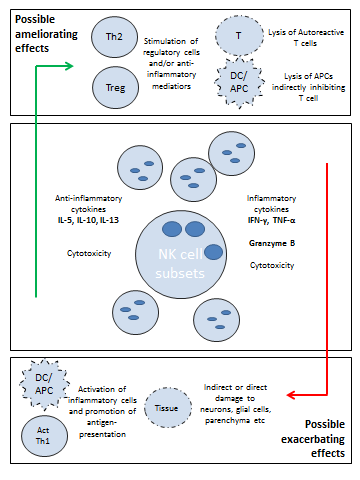 Figure 1 Natural killer cells influence multiple sclerosis pathogenesis in both protective and exacerbating ways. Lysis of either auto-reactive cells or antigen presenting cells (APCs) may protect the central nervous system (CNS) from damage. Stimulation of protective Th2 or Treg cells may also encourage an anti-inflammatory environment. On the other hand, stimulation of APCs or auto-reactive cells may have opposite effects.ReceptorMain RoleLigandsReceptorMain RoleLigandsCD4+ subsets4CD4+ subsets4CD4+ subsets4PBL-74PBL-74PBL-78PBL-78CSF-25CSF-25CSF-26CSF-261 CXC family1 CXC familyTh1Th2NaiveUnactActUnact actUnactActUnactActCXCR1ICXCL6, CXCL7, CXCL8CXCR2ICXCL1, CXCL2, CXCL3, CXCL5, CXCL6, CXCL7, CXCL8, CXCL5CXCR3I CXCL9, CXCL10, CXCL11H H  MH M H  MH  LCXCR4CCXCL12CXCR5CCXCL13CXCR6ICXCL16CXCR7DCXCL11, CXCL122 CC family2 CC familyCCR1ICCL3, CCL5, CCL7, CCL8, CCL15, CCL16, CCL23M CCR2ICCL2, CCL7, CCL8, CCL13, CCL16H HCCR3ICCL5 ,CCL7, CCL11, CCL13, CCL15, CCL24, CCL26, CCL28 HCCR4DCCL17, CCL22 H HHHMHHLCCR5ICCL3, CCL4, CCL5, CCL8, CCL11, CCL14, CCL16 HHML HM CCR6DCCL20MMLCCR7CCCL19, CCL21 HCCR8ICCL1, CCL16H CCR9DCCL25,CCR10ICCL27, CCL28L L3 OtherXCR1IXCL1, XCL2CX3CR1DCX3CL1